Example of SOLO Rubric: Reading LEARNZ Background Pages     Name:______________  Date:_______            
Rubric adapted by Sue Hodge (Elm Park School) from: Hook, P. (2012) http://pamhook.comSOLO Learning stageExtended Abstract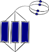 I can show others how to find information and link it with examples.  Relational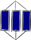 I can compare facts from the background pages myself 
AND explain my opinion/s with examples.Multistructural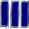 I can read the background pages by myself and find some important pieces of informationUnistructural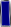 I can read and find one important piece of information from the background pages Pre-Structural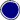 I need help to read the background pagesReflection statement:I think my reader’s response is at the ....... stage because...Teacher comment: